Задача № 4Вариант схемы, если элемент «И»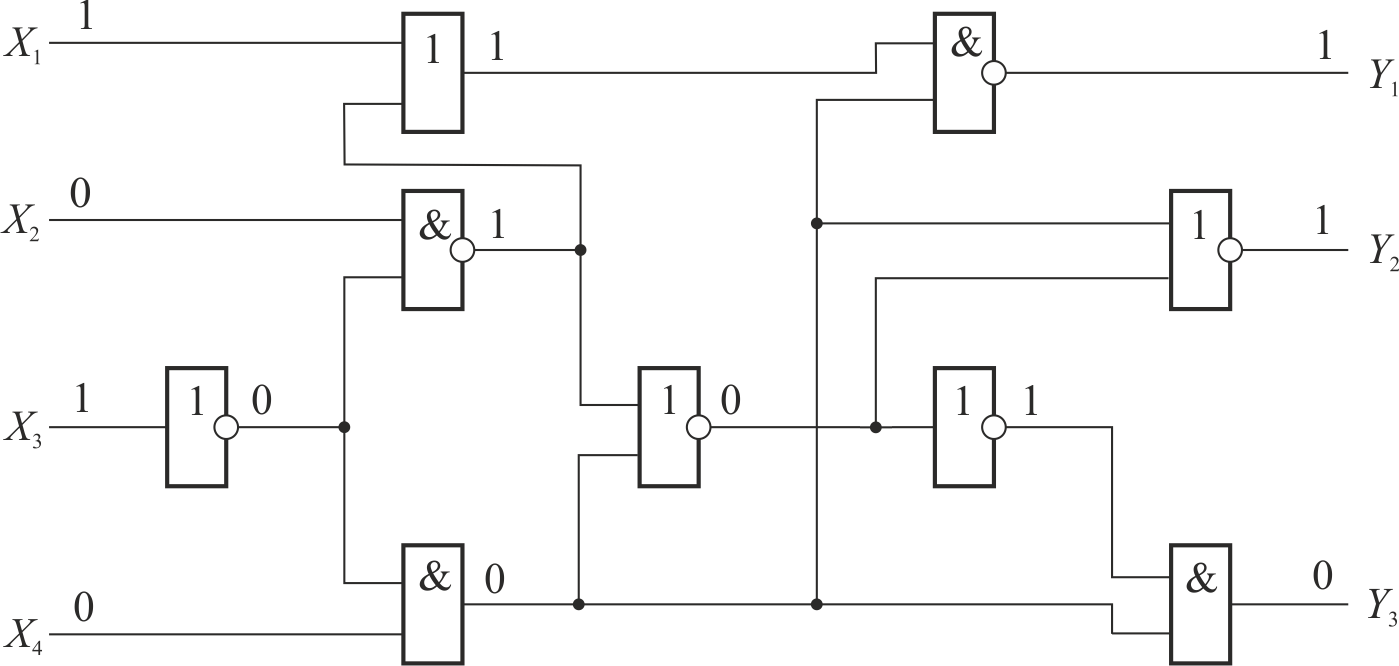 Вариант схемы, если элемент «ИЛИ»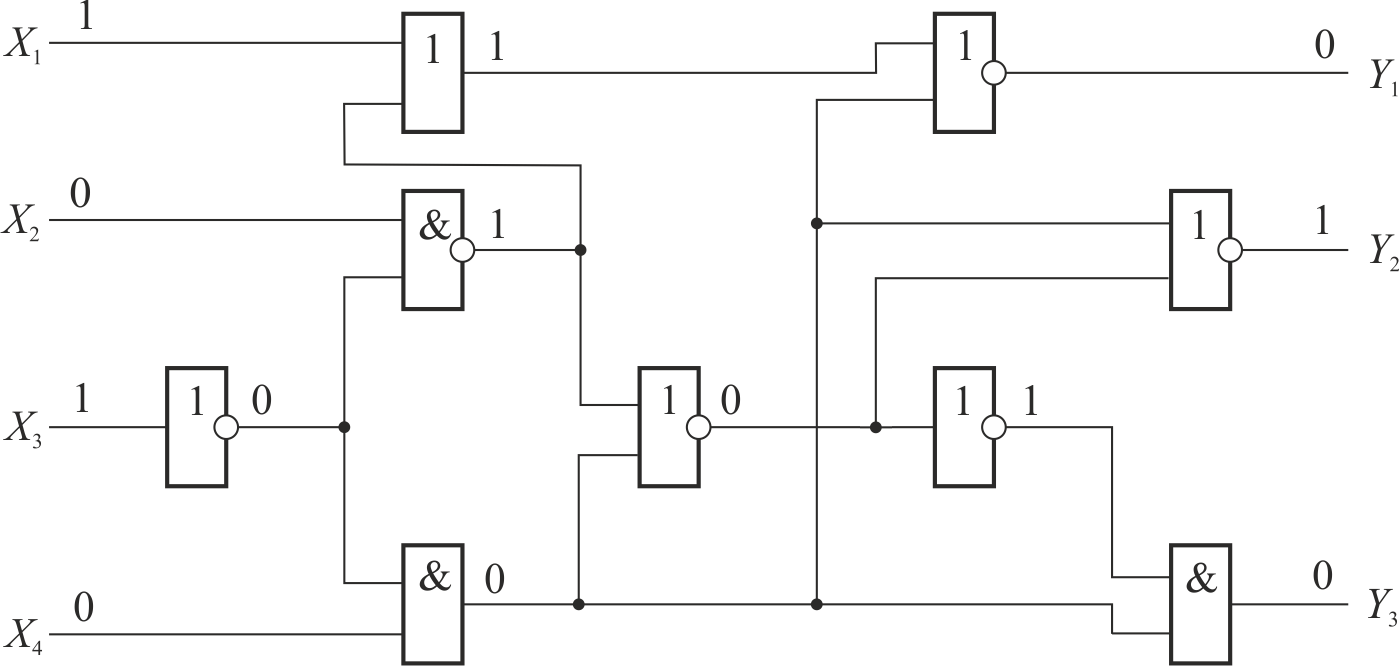 